 Ответственность за экстремистскую деятельность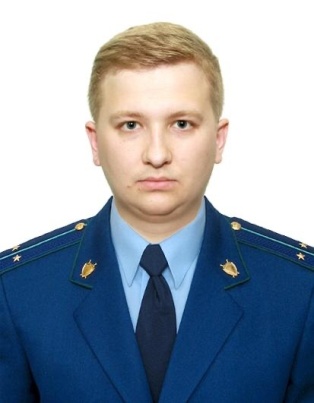 Разъяснение по данной теме даёт старший помощник прокурора Куйбышевского Района г.Самары Фомин Алексей ПавловичПравовые и организационные основы противодействия экстремистской деятельности, ответственность за осуществление экстремистской деятельности определены Федеральным законом от 25.07.2002 № 114-ФЗ «О противодействии экстремистской деятельности».Экстремистская идеология - совокупность взглядов и идей, представляющих насильственные и иные противоправные действия как основное средство разрешения политических, расовых, национальных, религиозных и социальных конфликтов.К экстремисткой деятельности относится насильственное изменение основ конституционного строя или нарушение территориальной целостности Российской Федерации, ущемление прав граждан, возбуждение социальной, расовой, национальной или религиозной розни, пропаганда превосходства либо неполноценности человека и совершение преступлений по мотивам указанной ненависти или вражды, использование нацистской атрибутики или символики либо атрибутики или символики экстремистских организаций, массовое распространение экстремистских материалов.За совершение данных деяний предусмотрена административная и уголовная ответственность.В Кодексе Российской Федерации об административных правонарушениях (далее - КоАП РФ) содержится порядка 10, а в Уголовном кодексе Российской Федерации (далее - УК РФ) - 12 статей, предусматривающих ответственность за совершение правонарушений и преступлений экстремистской направленности.Административные наказания для граждан и должностных лиц могут быть в виде штрафа в размере от 1000 до 200 000 рублей и административного ареста на срок до 15 суток.Уголовным кодексом Российской Федерации в зависимости от совершенного преступления предусмотрены виды наказаний, начиная от штрафа в размере 300 000 рублей и вплоть до пожизненного лишения свободы.Кроме того, информация об осужденном включается Федеральной службой по финансовому мониторингу в перечень лиц, в отношении которых имеются сведения об их причастности к экстремистской деятельности или терроризму.Например, статьями 280, 282 УК РФ предусмотрена уголовная ответственность за публичные призывы к осуществлению экстремистской деятельности и повторно совершенные действия, направленные на возбуждение ненависти либо вражды, а также унижение достоинства человека либо группы лиц по признакам пола, расы, национальности, языка, происхождения, отношения к религии, а равно принадлежности к какой-либо социальной группе, совершенных публично или с использованием средств массовой информации либо информационно-телекоммуникационных сетей, в том числе сети «Интернет».К уголовной ответственности за указанные действия могут быть привлечены лица, достигшие возраста 16 лет.Если же какое-либо преступление совершено по мотивам политической, идеологической, национальной или религиозной ненависти или вражды, то данное обстоятельство является отягчающим и влечёт за собой усиление уголовной ответственности, а вышеуказанные мотивы в ряде статей УК РФ являются квалифицирующими признаками и также отягчают ответственность.Часто встречающимся видом экстремистской деятельности является массовое распространение экстремистских материалов, особенно в сети Интернет.Такие материалы признаются экстремистскими судом по месту их обнаружения. Федеральный список экстремистских материалов размещается на сайте Министерства юстиции России. За производство и распространение экстремистских материалов предусмотрена административная ответственность по ст. 20.29 КоАП РФ, пропаганду и публичное демонстрирование нацистской атрибутики или символики либо публичное демонстрирование атрибутики или символики экстремистских организаций — по ст. 20.3 КоАП РФ.Использование данной символики допускается лишь в случаях, когда в ее процессе формируется негативное отношении к идеологии нацизма и экстремизма.Также КоАП РФ устанавливает ответственность за:-  действия, направленные на возбуждение ненависти либо вражды, а также унижение достоинства человека либо группы лиц по признакам пола, расы, национальности, языка, происхождения, отношения к религии, а равно принадлежности к какой-либо социальной группе, совершенных публично или с использованием средств массовой информации либо информационно-телекоммуникационных сетей, в том числе сети «Интернет» (статья 20.3.1);-  действия, направленные на нарушение территориальной целостности Российской Федерации (ст. 20.3.2);- действия, направленные на дискредитацию, воспрепятствование использования Вооруженных Сил Российской Федерации в целях защиты интересов Российской Федерации и ее граждан, поддержания международного мира и безопасности, а равно направленные на дискредитацию исполнения государственными органами Российской Федерации своих полномочий за пределами территории Российской Федерации в указанных целях (ст. 20.3.3);- призывы к осуществлению мер ограничительного характера, выражающихся во введении или в продлении политических или экономических санкций в отношении Российской Федерации, ее граждан или юридических лиц.Повторное совершение перечисленных действий содержит признаки уголовно наказуемых деяний.С информацией о фактах совершения преступлений и правонарушений экстремистского характера необходимо обращаться в органы прокуратуры, следственного комитета, внутренних дел, федеральной службы безопасности.